eingesetzte Kompetenzeneingesetzte Kompetenzeneingesetzte Kompetenzeneingesetzte Kompetenzeneingesetzte Kompetenzen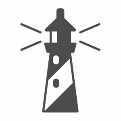 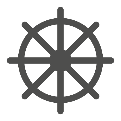 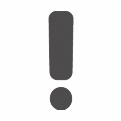 